- - - - For office use only - - - -Dates: April 19 – June 7Fees: Shooting $80, Trophies $30 = $110Membership: $30 (if not already a member)Shooting: On Sundays or Wednesdays, can shoot ahead or behindEmail completed form to: webadmin@flatheadtrapclub.orgIn filling out this form, you are agreeing to the terms of membership and assuring all of its agents that you and the members of your team have full knowledge of said information. In return for permission to enter these facilities, you hereby release FVCTC, its agents, officers and board members from any and all liability, claims, demands, actions, causes of action and expenses including legal fees arising out of or related to any loss, damage, or injury to minors, or to any property owned by you or in your possession, while in, on or upon these premises or adjacent property. You hereby acknowledge being aware of the risks and hazards inherent in entering upon or using the facilities by FVCTC. Please adhere to the club rules: No adult beverages away from the close proximity of the clubhouse; no picking up of empty hulls on the trap fields; and absolutely no privately-owned adult beverages to be brought onto club grounds. By filling out this form and submitting it with your paid membership dues, you acknowledge that you have read and understand the posted safety rules and regulations. You also acknowledge that NO RANGE OFFICER or other supervising personnel are employed by FVCTC. You agree to exercise extreme caution at all times for the protection of yourself, other persons and property and to observe all the safety rules and posted regulations. You also understand that FVCTC has the right to refuse the use of the facilities to anyone not acting in a safe and sportsperson-like manner. 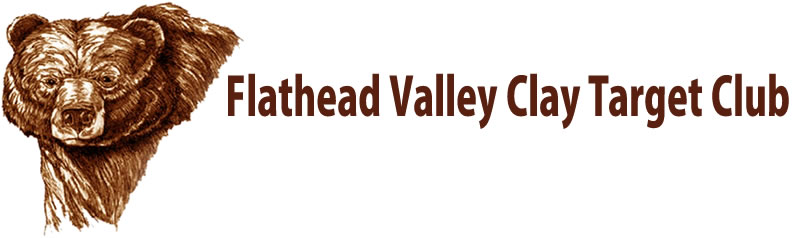 2017 Spring League
Sign-Up SheetTeam NamePostShooterShooterShooterShooterFeesMemberCashCheck1NamePhone$110$301Email$110$302NamePhone$110$302Email$110$303NamePhone$110$303Email$110$30